ҠАРАР                                                 		                         ПОСТАНОВЛЕНИЕ21 сентябрь 2016 й.                     	             № 64                     21 сентября 2016 г.О проведении Дня Республики в сельском поселении Писаревский  сельсовет муниципальном районе Шаранский район Республики Башкортостан в 2016 году Во исполнение Указа Главы Республики Башкортостан от 13 сентября 2016 года №УГ-197 «О подготовке и проведении Дня Республики в 2016 году» и постановления главы администрации муниципального района Шаранский район Республики БашкортостанПОСТАНОВЛЯЮ:1. Организовать в сельском поселении праздничное оформление учреждений, улиц, зданий с использованием государственной символики Российской Федерации, Республики Башкортостан и Года Республики.2. Провести в октябре 2016 года торжественное мероприятие, посвящённое Дню Республики Башкортостан, с участием депутатов районного совета и сельского поселения, руководителей организаций, представителей трудовых коллективов и общественных объединений.3.  Организовать проведение культурно-массовых и спортивных мероприятий, посвящённых Дню Республики Башкортостан.  4. Контроль за исполнением Постановления оставляю за собой.Глава сельского поселения 					Р.М. Салимов		Башкортостан  РеспубликаһыШаран  районы  муниципальрайоныны  Писарево  ауылбиләмәһе  ХакимитеБашлыгы       452644,Писарево ауылы, Мэктэп урамы, 11 йорт      тел.(34769) 2-34-16  email: pisarsss@yandex.ru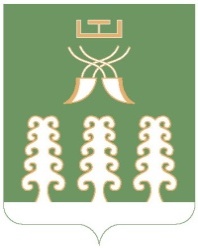 Республика БашкортостанАдминистрация  сельского поселенияПисаревский сельсоветмуниципального  районаШаранский район             452644  д. Писарево, ул. Школьная, 11тел. (34769)  2-34-16 email: pisarsss@yandex.ru